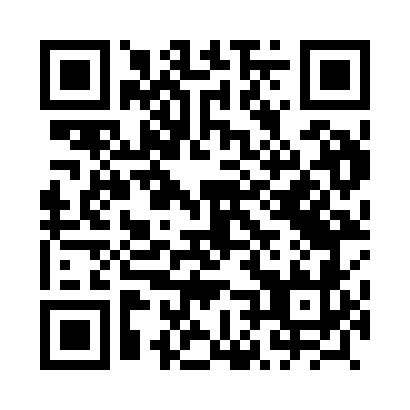 Prayer times for Sosnia, PolandWed 1 May 2024 - Fri 31 May 2024High Latitude Method: Angle Based RulePrayer Calculation Method: Muslim World LeagueAsar Calculation Method: HanafiPrayer times provided by https://www.salahtimes.comDateDayFajrSunriseDhuhrAsrMaghribIsha1Wed2:144:5412:275:368:0010:312Thu2:134:5212:275:378:0210:323Fri2:124:5012:275:388:0410:334Sat2:114:4812:265:398:0510:345Sun2:114:4612:265:408:0710:346Mon2:104:4412:265:418:0910:357Tue2:094:4312:265:438:1110:368Wed2:084:4112:265:448:1210:369Thu2:074:3912:265:458:1410:3710Fri2:074:3712:265:468:1610:3811Sat2:064:3512:265:478:1810:3912Sun2:054:3412:265:488:1910:3913Mon2:054:3212:265:498:2110:4014Tue2:044:3012:265:508:2310:4115Wed2:034:2912:265:518:2410:4116Thu2:034:2712:265:528:2610:4217Fri2:024:2512:265:528:2710:4318Sat2:014:2412:265:538:2910:4419Sun2:014:2212:265:548:3110:4420Mon2:004:2112:265:558:3210:4521Tue2:004:2012:265:568:3410:4622Wed1:594:1812:265:578:3510:4623Thu1:594:1712:265:588:3710:4724Fri1:584:1612:275:598:3810:4825Sat1:584:1412:275:598:4010:4826Sun1:584:1312:276:008:4110:4927Mon1:574:1212:276:018:4210:5028Tue1:574:1112:276:028:4410:5029Wed1:564:1012:276:038:4510:5130Thu1:564:0912:276:038:4610:5231Fri1:564:0812:276:048:4710:52